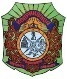 ОБЩИНСКИ СЪВЕТ КОПРИВЩИЦАР Е Ш Е Н И Е№ 268гр. Копривщица							26.07.2018 годинаНа основание чл. 21, ал. 1, т. 10 от ЗМСМА и във връзка с изпълнение на Договор № BG05M9OP001-2.010-0231-С01 за предоставяне на финансова помощ по проект „Развитие на социалното предприемачество в община Копривщица“, Процедура чрез подбор на проекти: BG05M9OP001-2.010 „Развитие на социалното предприемачество“ по Оперативна програма „Развитие на човешките ресурси“ Общински съвет Копривщица РЕШИ:Приема издаване на Запис на заповед от Кмета на Община Копривщица, със следния текст/съдържание:ЗАПИС НА ЗАПОВЕДПлатим на предявяване	без протест и разноскиЗа сумата от 38 499.00 /тридесет и осем хиляди четиристотин деветдесет и девет лева и нула стотинки/ лв. Място на издаване: гр.(с) Копривщица, ул. „Любен Каравелов“ , № 16, ет…., ап.……. Дата на издаване: …………...20…г. /………………………………………. две хиляди и … година/. Място на плащане: гр.......... ул. …………………………, № ……, ет…., ап……. Падеж: датата на влизане в сила на решението за верификация на окончателното искане за плащане по административен договор № BG05M9OP001-2.010-0231-С01Издател: Генчо Дойчев Герданов, с ЕГН…………………………. и л.карта №…………………………., изд. на…………..г. от МВР-…………………., живущ в гр. Копривщица, ул. „Любен Кравелов“, № 16, ет…., ап……., ще заплатя срещу представянето на настоящия запис на заповед сумата от 38 499.00 /тридесет и осем хиляди четиристотин деветдесет и девет лева/ на Поемателя – Министерство на труда и социалната политика, с адрес: 1051 гр. София, ул. „Триадица” № 2, ЕИК 000695395, в качеството му на Управляващ орган, представлявано от Зорница Русинова – заместник- министър и Ръководител на УО.Издател:....................................Настоящето решение е прието на редовно заседание на ОбС – Копривщица, проведено на 26.07.2018 год., Протокол №39/26.07.2018 год. по точка втора от дневния ред с 10 гласа „за“, 0 гласа „против“ и 0 гласа „въздържал се, след направените обсъждания (ъждания ии е подпечатано с официалният печат на Общински съвет – Копривщица. Протоколист:……………….				Председател ОбС:……………               / М. Тороманова/					    /Р. Христов /